FIRST LEGO LEAGUE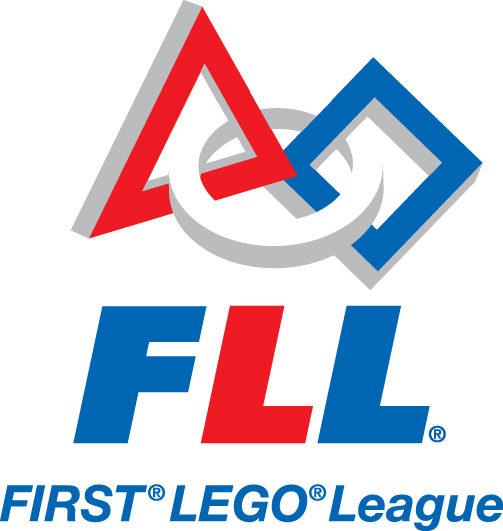 2020 ApplicationClear Creek ElementaryPart 1.  		Parents:  Fill out this portion of the application.Student Name: ___________________________________________________________Student’s age in the 2020-2021 School Year: ________Current Teacher_______________What is the student’s availability from August to December in 2020?Monday  4:00 – 5:15 p.m.		_______Tuesday 4:00 – 5:00 p.m.	 	_______Wednesday 4:00 – 5:15 p.m.		_______Thursday 4:00 – 5:00 p.m.		_______Saturday morning 9-11 		_______What is your child’s shirt size?Youth XS   	Youth S   	Youth M   	Youth L   	Youth XLAdult XS   	Adult S   		Adult M   	Adult L   		Adult XLParent(s)/Guardian(s) Name(s)_______________________________________________________________________________________________________________________Parent(s)/Guardian(s) Number(s)_____________________________________________________________________________________________________________________Parent(s)/Guardian(s) Email(s) _______________________________________________________________________________________________________________________Are you able to help your child with research at home for at least 1 hour each week?Yes_____			No_____ Are you able to attend any weekly meetings?  If so, please place a check by the time.Monday 4:00 – 5:15 p.m.	_______	Wednesday 4:00 – 5:15 p.m.	_______Tuesday 4:00 – 5:00 p.m.	_______	Thursday      4:00 – 5:00 p.m.	_______        Saturday morning     9:00-11 	_______Parents will also be asked to attend events/tournaments and send an after-school snack with their child to each meeting.Part 2.  	Students:  Fill out this portion of the application.  Include additional pages if needed.  This may be handwritten or typed separately and returned to Mr.Whalen.Student Name ________________________________________________________________________Have you previously been involved in FIRST LEGO League or have you had experience with LEGO MINDSTORMS programming through camp or other educational classes? (If yes, please describe.)______________________________________________________________________________________________________________________________________________________________________________Read the information and/or watch the videos at the following links, then answer the following questions.What is FIRST LEGO League? https://www.youtube.com/watch?v=9qeBFeFyYp0Hydrodynamics Robot Game Overview:  https://www.youtube.com/watch?time_continue=58&v=G35CsFVKSjYCity Shaper (last season)  https://www.youtube.com/watch?v=y_mTQZQ8Kzc&feature=youtu.beWhy do you want to be involved in LEGO League at Clear Creek?_____________________________________________________________________________________________________________________________________________________________________________________________________________________________________________________________________What are the eight FLL Core Values?____________________________________________________________________________________________________________________________________________________________________________________________________________________________________________________________________________________________________________________________________________________________What strengths do you have that would help your team be successful?____________________________________________________________________________________________________________________________________________________________________________________________________________________________________________________________________________________________________________________________________________________________What team conflict have you had in the past, and how did you help to resolve it?___________________________________________________________________________________________________________________________________________________________________________________________________________________________________________________________________________________________________________________________________________________________________________________________________________________________________________________Last year’s theme was “City Shaper.”  Which mission would you have chosen to work on first? Why? How?____________________________________________________________________________________________________________________________________________________________________________________________________________________________________________________________________________________________________________________________________________________________Each year, FIRST LEGO League chooses a theme that addresses a problem in our world.  Contestants work together to create innovative solutions to that problem.  State one problem that you see in our world.  Provide two innovative solutions that you see fit for this problem.______________________________________________________________________________________________________________________________________________________________________________________________________________________________________________________________________________________________________________________________________________________________________________________________________________________________________________________________________________________________________________________________________________________________________________________________________________________________________________________________________________________________________________________________________________________________________________________________________________________________________________________________________________________________________